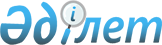 Об определении мест для расположения агитационных печатных материалов по городу Атырау для кандидатов в Президенты Республики Казахстан и в депутаты Атырауского областного Маслихата по избирательным округам № 2 и № 10Постановление Атырауского городского акимата Атырауской области № 284 от 01 марта 2011 года. Зарегистрировано Департаментом юстиции Атырауской области 02 марта 2011 года N 4-1-134

      В соответствии со статьей 37 Закона Республики Казахстан от 23 января 2001 года № 148 «О местном государственном управлении и самоуправлении в Республике Казахстан» и на основании статьи 28 Конституционного закона Республики Казахстан от 28 сентября 1995 года № 2464 «О выборах в Республике Казахстан», акимат города  ПОСТАНОВЛЯЕТ:



      1. Определить по согласованию с городской территориальной избирательной комиссией места для размещения агитационных печатных материалов по городу Атырау для кандидатов в Президенты Республики Казахстан, согласно приложению 1 к настоящему постановлению.



      2. Определить по согласованию с городской территорияльной избирательной комиссией места для размещения агитационных печатных материалов по городу Атырау для кандидатов в депутаты Атырауского областного Маслихата по избирательным округам № 2 и № 10, согласно  приложению 2 к настоящему постановлению.



      3. Государственному органу, указанном в приложении 3 к настоящему постановлению, на договорной основе, в порядке и на условиях, предусмотренных действующим законодательством Республики Казахстан, предоставить кандидатам в Президенты Республики Казахстан и в депутаты Атырауского областного Маслихата по избирательным округам № 2 и № 10 помещения для встреч с избирателями.



      4. Контроль за исполнением настоящего постановления возложить на Ергалиева Н.М. - руководителя аппарата акима города.



      5. Настоящее постановление вводится в действие со дня государственной регистрации и подлежит обязательному официальному опубликованию.      Аким города                                  М. Исмуратов

Приложение 1        

к постановлению акимата города

от 1 марта 2011 года № 284   Список мест для размещения агитационных печатных материалов

для кандидатов в Президенты Республики Казахстан

Приложение 2       

к постановлению акимата города

от 1 марта 2011 года № 284    Список

мест для размещения агитационных печатных материалов для кандидатов Атырауского областного Маслихата по № 2 и № 10 избирательным округам

Приложение 3       

к постановлению акимата города

от 1 марта 2011 года № 284   Государственный орган

ответственный за предоставление помещений

кандидатам в Президенты Республики Казахстан и в депутаты Атырауского областного Маслихата по избирательным округам

№ 2 и № 10 для встреч с избирателями
					© 2012. РГП на ПХВ «Институт законодательства и правовой информации Республики Казахстан» Министерства юстиции Республики Казахстан
				№Место расположения1Тумбы на пересечении улиц Махамбета-Абая2Тумбы около магазина "Пассаж", расположенного на улице Махамбета3Тумбы перед рынком "Дина", расположенного на улице Сатыбалдиева4Тумба около остановки в микрорайоне "Жилгородок"5Тумба около конечной остановки в микрорайоне "Авангард"6Тумба около магазина "Идеал", расположенного на улиц Курмангазы7Тумба около гостиницы "Шанырак", расположенной на улице Курмангазы8Тумбы около остановки Абая на улице Cатпаева, № 149Тумбы перед зданием "Онерпаз", расположенного на пересечении улиц Сатпаева–Владимирского10Тумбы в Парке отдыха11Тумбы перед гостиницей "Ак жайык"12Стенд на аллее парка Дружбы народов, расположенного по проспекту Бейбитшилик в поселке Балыкшы13Стенды около магазина "Максат", расположеного на улице Бекмагамбетова, № 64 а в поселке Жумыскер14Стенд около Акжарской врачебной амбулатории, расположенной на улице Уалиева, Аксайского сельского округа15Стенд перед профессиональной школой, расположенной на улице Ауэзова, № 9 в село Атырау16Стенд около здания библиотеки 65а, расположенного в Геологском сельском округе17Стенды около ресторана "Ару акку", расположенного на улице Тусипкалиева, № 1 Еркинкалинского сельского округа18Стенд около магазина "Инкар", расположенного на улице Колхоз, № 2 Кайыршактинского сельского округа19Стенд около здании Амангелдинского сельского Дома культуры Дамбинского сельского округа20Стенд около магазина "Айзере", расположенного на улице Орталык, № 24 Кенозекского сельского округа№Мест размещенияПримечание1Тумбы около остановки Абая, расположенной на улице Cатпаева, 14Для кандидатов по № 2 избирательному округу2Тумбы перед рынком "Дина", расположенного на улице СатыбалдиеваДля кандидатов по № 10 избирательному округу№Наименование государственного органаРуководительТелефон, факсАдресГородской отдел финансовТаганбаева Гульмаржан Максотовна8 (7122) 25-17-61 25-11-74улица Смагулова, 52А города Атырау